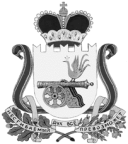 СОВЕТ ДЕПУТАТОВ ВЯЗЕМСКОГО ГОРОДСКОГО ПОСЕЛЕНИЯВЯЗЕМСКОГО РАЙОНА СМОЛЕНСКОЙ ОБЛАСТИРЕШЕНИЕот 18.03.2014  № 17В соответствии с Бюджетным кодексом Российской Федерации, с подпунктом 2 пункта 2 статьи 22 Устава Вяземского городского поселения Вяземского района Смоленской области, рассмотрев обращение Главы Администрации Вяземского городского поселения Вяземского района Смоленской области от 03.03.2014 № 363/01-02-06 Совет депутатов Вяземского городского поселения Вяземского района Смоленской областиРЕШИЛ:Внести в решение Совета депутатов Вяземского городского поселения Вяземского района Смоленской области от 27.12.2013 № 119 «О бюджете Вяземского городского поселения Вяземского района Смоленской области на 2014 год и плановый период 2015 и 2016 годов» следующие изменения:1. Пункт 1.2 изложить в следующей редакции: «1.2. Общий объем расходов бюджета поселения в сумме 221 297,0 тыс. рублей;».2. Пункт 1.3 изложить в следующей редакции: «1.3. Дефицит бюджета составляет 24 001,2 тыс. рублей».3. Пункт 1.4 исключить.4. Во втором абзаце пункта 16 цифры «2,1» заменить цифрами «1,8».5. Во втором абзаце пункта 19 цифры «1,4» заменить цифрами «1,2»6. Приложения 4, 6, 8, 10, 12, 14, 16 изложить в новой редакции (прилагаются).7. Опубликовать настоящее решение в газете «Мой город-Вязьма» и электронном периодическом издании «Мой город – Вязьма.ru» (MGORV.RU).Глава муниципального образованияВяземского городского поселенияВяземского района Смоленской области                                          О.С. ГригорьевО внесении изменений в решениеСовета    депутатов     Вяземскогогородского поселения Вяземскогорайона      Смоленской     областиот 27.12.2013 № 119